IMIĘ NAZWISKOCURRICULUM VITAEPROFIL	    DANE KONTAKTOWE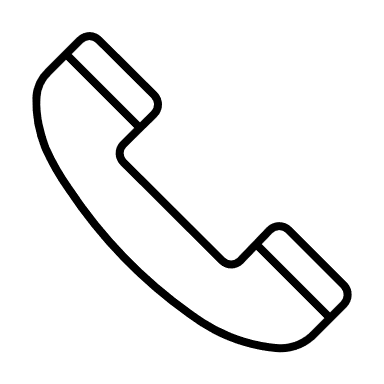 Doświadczony Manager Produkcji z ponad 20-letnim stażem w branży produkcji materiałów budowlanych oraz automotive. Posiadający udokumentowane sukcesy w zwiększaniu obrotu, redukcji kosztów oraz poprawie jakości dostaw. Ekspert w zarządzaniu operacyjnym produkcją, projektami, logistyką i jakością, a także w robotyzacji i automatyzacji procesów produkcyjnych. Certyfikaty ISO 9001, 14001, 45001 potwierdzające zaangażowanie w utrzymanie najwyższych standardów jakości i bezpieczeństwa. Specjalista w dziedzinie Lean Management, z sukcesami w wdrażaniu optymalizacji i skutecznych narzędzi Lean w różnych obszarach produkcji, logistyki oraz planowania. Pasjonat doskonałości operacyjnej gotów wykorzystać umiejętności skutecznego kierowania zespołem w dynamicznym środowisku produkcyjnym.DOŚWIADCZENIE ZAWODOWE		2021 — OBECNIE		nazwa PracodawcyDYREKTOR PRODUKCJI   |   MIEJSCOWOŚĆ   |   BRANŻA FIRMYCele: Nadzorowanie oraz konfigurowanie operacji produkcyjnych w nowo powstałej fabryce. Inicjowanie nowego obszaru produkcji obejmuje zarówno etap startu, jak i stabilizację, a także standaryzację wszystkich procesów oraz koordynację współpracy z innymi obszarami.Zadania:Zdefiniowanie procesu produkcyjnego dla nowej fabrykiOpracowywanie układu przestrzennego obszaruProwadzenie procesów przetargowych na dostawę maszyn i urządzeń Nadzór nad realizacją inwestycji i współpraca z dostawcami Zbudowanie zespołu XX osób, zarządzanie i motywowanie pracownikówOsiągnięcia:Zdefiniowanie procesu produkcyjnego dla nowej fabrykiOsiągnięcie XX wartości w obszarze XX (KPI)+48 111 222 333 przyklad@mail.com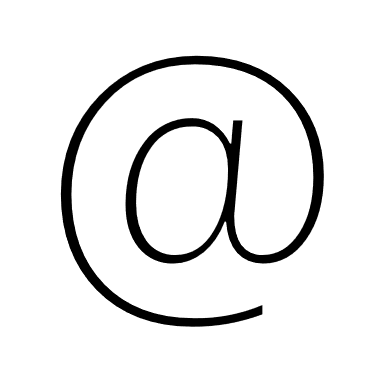 www.linkedin.com/in/ imie-nazwisko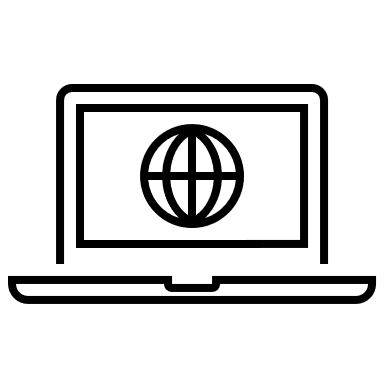 miejscowość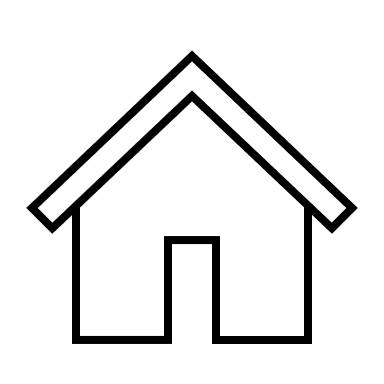 EDUKACJARok ukończeniaUCZELNIA 2 SPECJALIZACJAPOZIOM Rok ukończeniaUCZELNIA 1  SPECJALIZACJAPOZIOM Rok ukończeniaUCZELNIA 1  SPECJALIZACJAPOZIOM JĘZYKI OBCEj. angielski – B2j. niemiecki – A2DOŚWIADCZENIE ZAWODOWE c.d.20XX — 20XX		nazwa PracodawcyDYREKTOR ZAKŁADU   |   MIEJSCOWOŚĆ   |   BRANŻA FIRMYCele: Optymalizacja procesów, osiągając wyższą efektywność i doskonałość operacyjną w produkcji. Zapewnienie najwyższej jakości produktów poprzez skuteczne zarządzanie jakością i ciągłe doskonalenie. Redukcja kosztów, promowanie innowacji oraz budowanie silnego zespołu w celu zwiększenia konkurencyjności firmy.Zadania:Zdefiniowanie procesu produkcyjnego dla nowej fabrykiOpracowywanie układu przestrzennego obszaruProwadzenie procesów przetargowych na dostawę maszyn i urządzeń Nadzór nad realizacją inwestycji i współpraca z dostawcami Zbudowanie zespołu XX osób, zarządzanie i motywowanie pracownikówOsiągnięcia:Zdefiniowanie procesu produkcyjnego dla nowej fabrykiOsiągnięcie XX wartości w obszarze XX (KPI)20XX — 20XX		nazwa PracodawcySTANOWISKO   |   MIEJSCOWOŚĆ   |   BRANŻA FIRMYCele: …Zadania:…Osiągnięcia:…20XX — 20XX		nazwa PracodawcySTANOWISKO   |   MIEJSCOWOŚĆ   |   BRANŻA FIRMYCele: …Zadania:…Osiągnięcia:…UMIEJĘTNOŚCIZARZĄDZANIE OPERACYJNEZARZĄDZANIE PROJEKTAMIOPTYMALIZACJA PRODUKCJIPRZYWÓDZTWO ZARZĄDZANIE RYZYKIEMPRACA ZESPOŁOWA SAP R3 CERTYFIKATYrok uzyskania certyfikatu 1Temat / TytułOcena (jeśli dotyczy)Ważność (jeśli dotyczy)rok uzyskania certyfikatu 2Temat/ TytułOcena (jeśli dotyczy)Ważność (jeśli dotyczy)SZKOLENIArok ukończeniaTematOrganizatorrok ukończeniaTematOrganizatorrok ukończeniaTematOrganizatorDOŚWIADCZENIE ZAWODOWE c.d.20XX — 20XX		nazwa PracodawcySTANOWISKO   |   MIEJSCOWOŚĆ   |   BRANŻA FIRMYCele: …Zadania:…Osiągnięcia:…20XX — 20XX		nazwa PracodawcySTANOWISKO   |   MIEJSCOWOŚĆ   |   BRANŻA FIRMYCele: …Zadania:…Osiągnięcia:…20XX — 20XX		nazwa PracodawcySTANOWISKO   |   MIEJSCOWOŚĆ   |   BRANŻA FIRMYCele: …Zadania:…Osiągnięcia:…ZAINTERESOWANIAMajsterkowanieSystemy smart homeLiteratura nt. przywództwa, np. twórczość XYPodcasty nt. optymalizacji np. ABC